AnexoREFERENTESFotos Portal de Expociudad 2019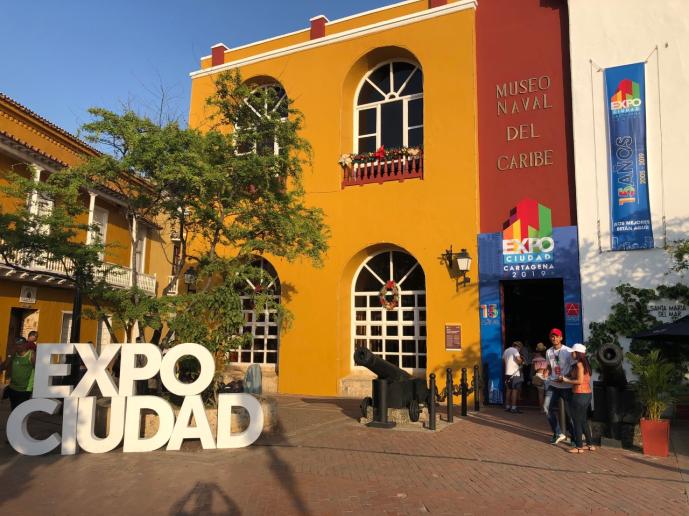 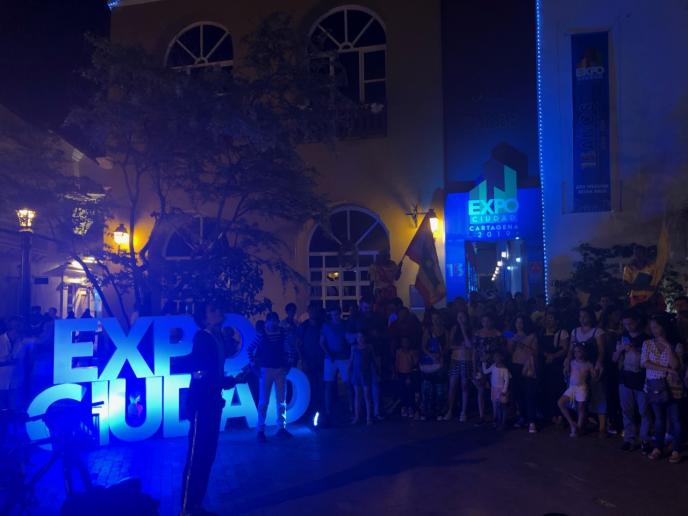 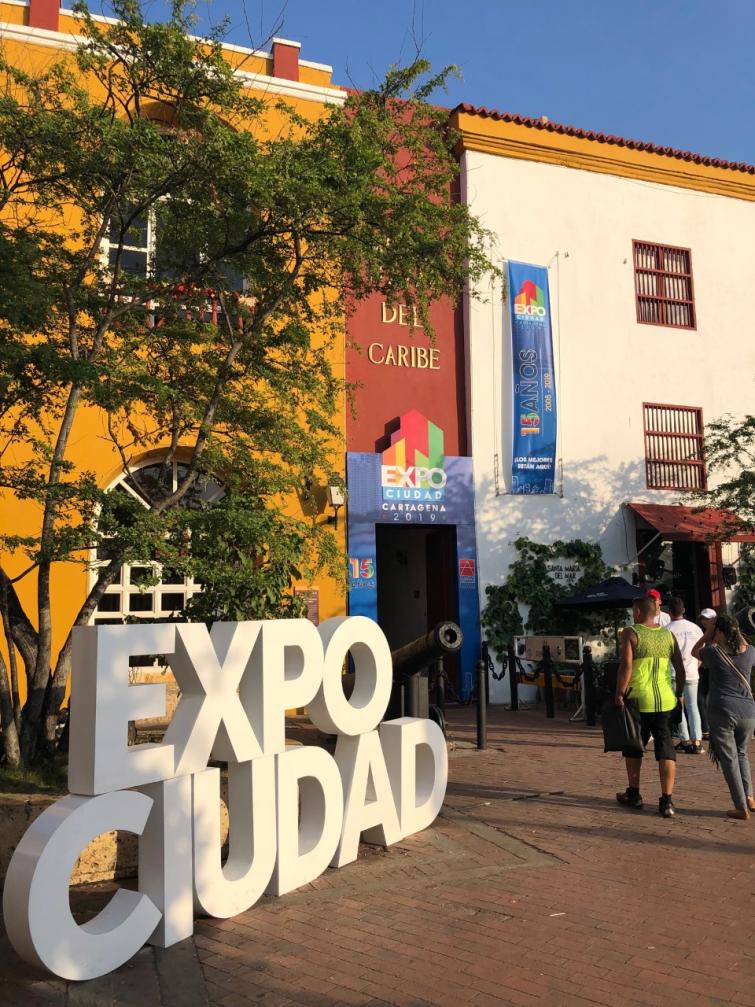 AnexoREFERENTESAnexoREFERENTES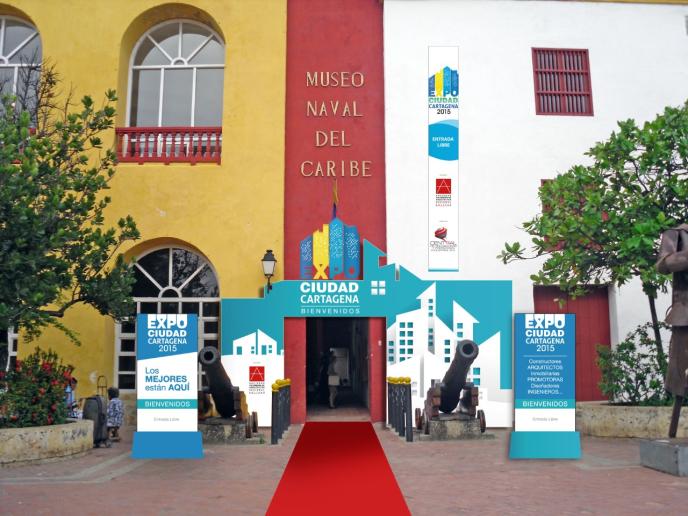 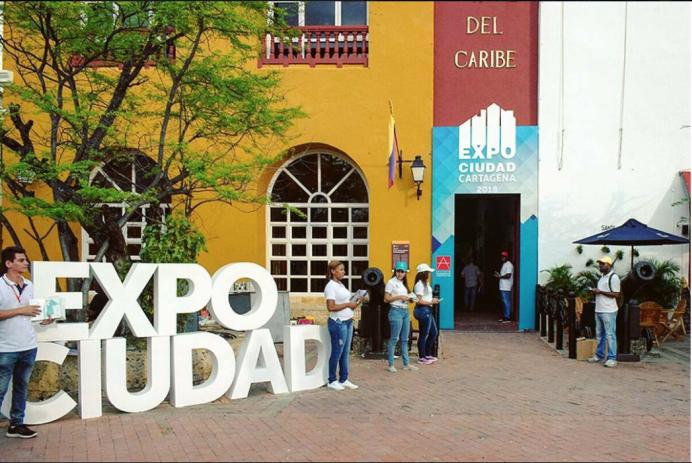 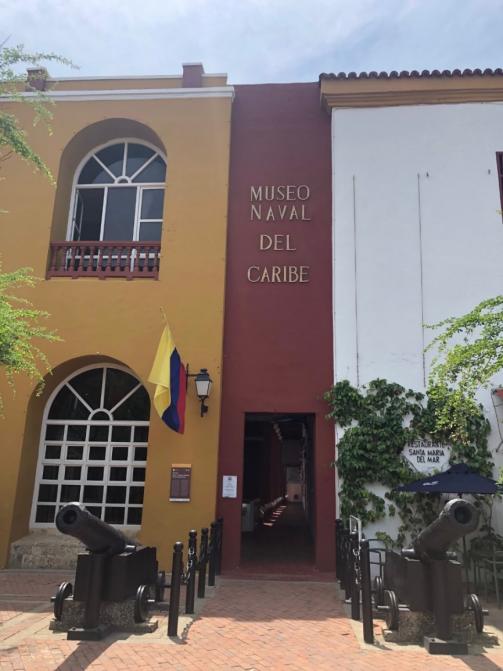 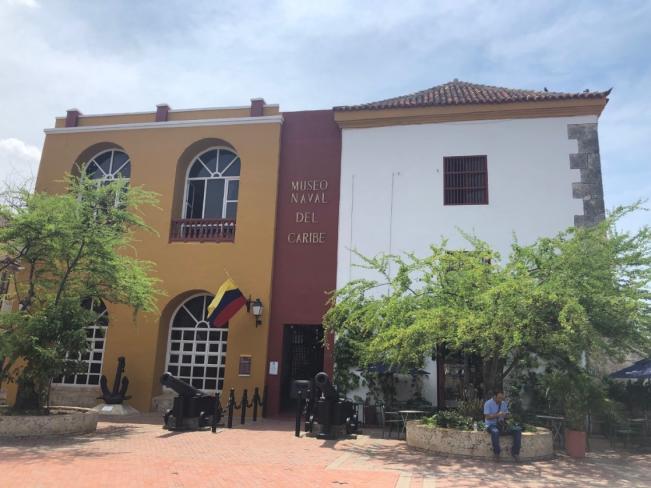 AnexoFotos 12-08-2019AnexoFoto 12-08-2019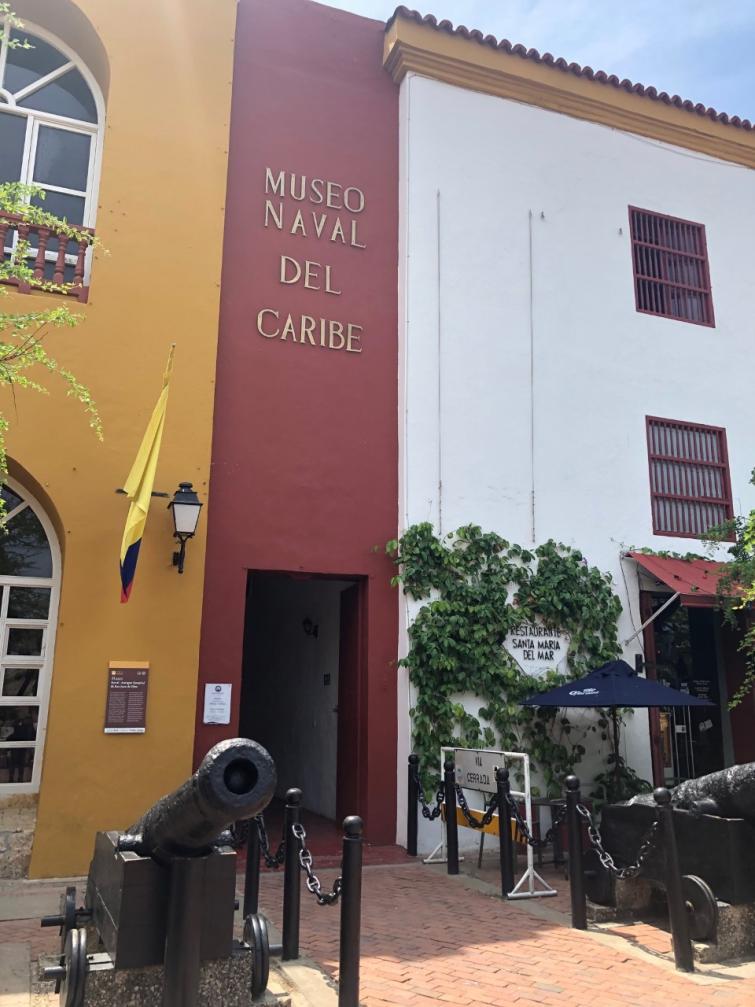 AnexoFoto 12-08-2019Desde el interior al exterior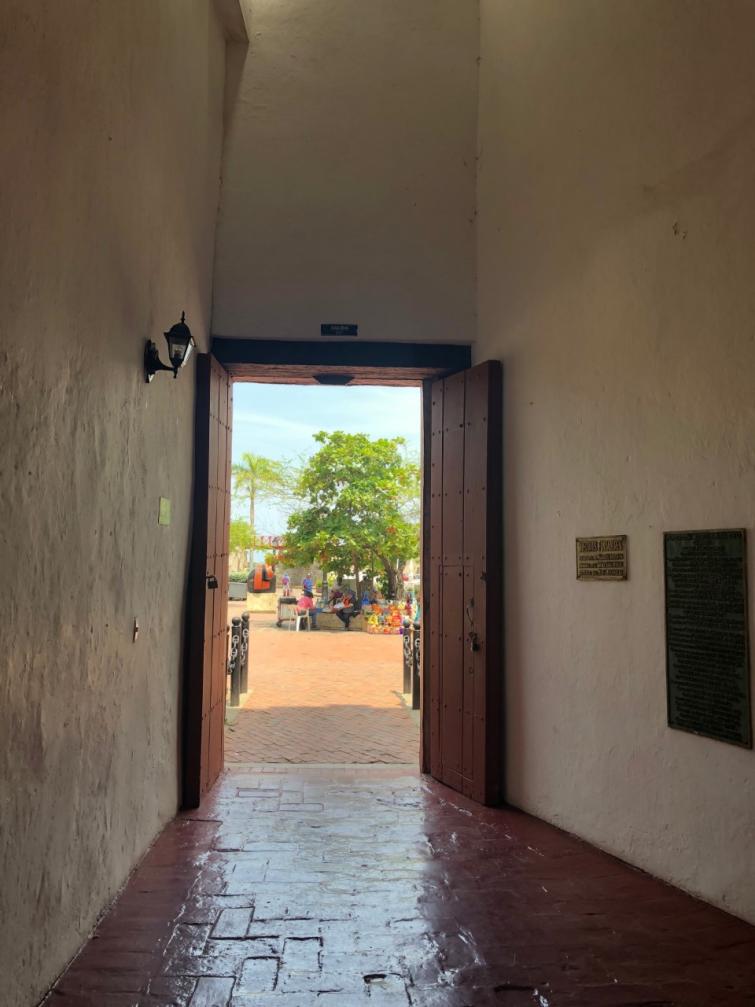 MEDIDAS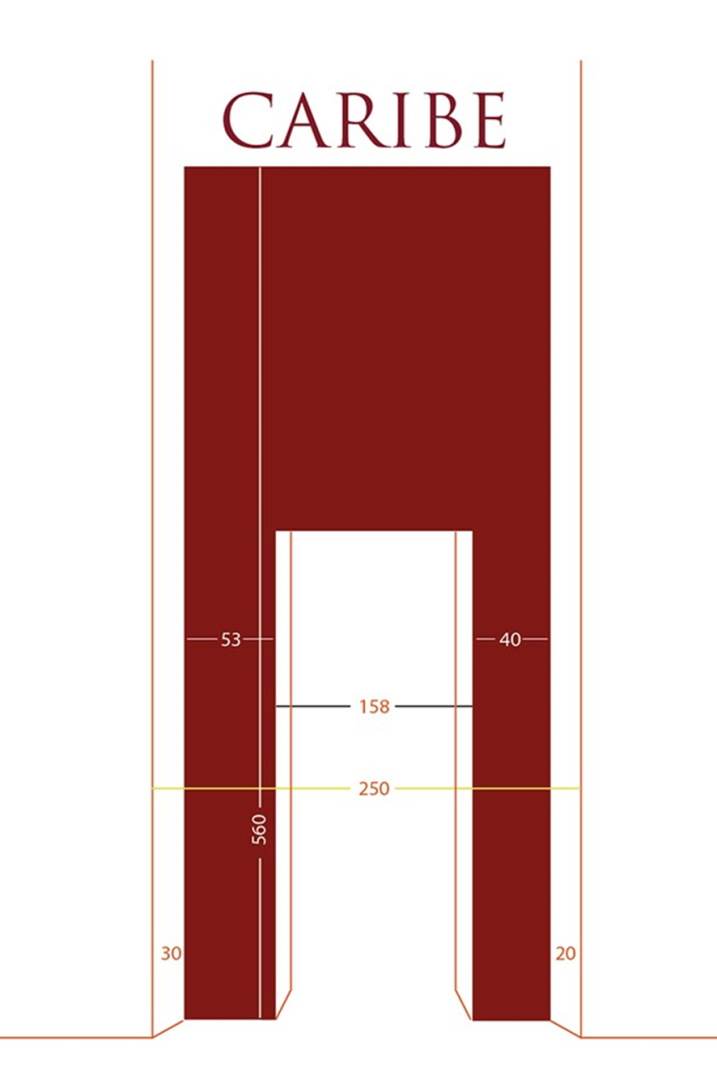 Foto 12-08-2019